                DISEC                                             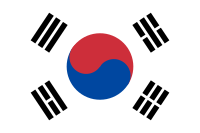 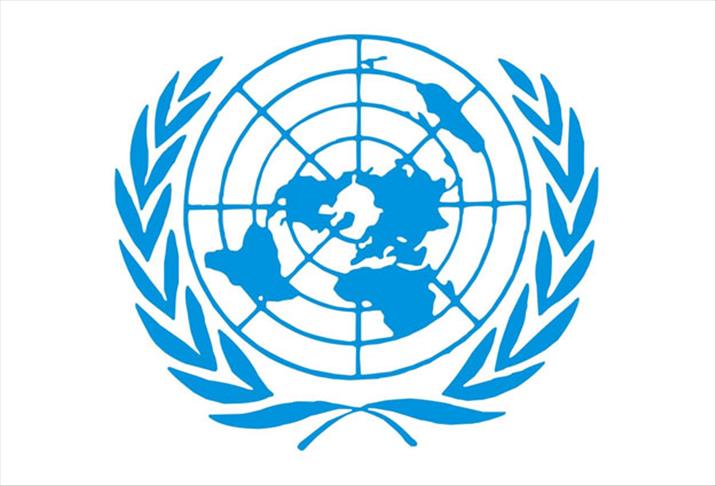 Country: Republic of KoreaCommittee: Israel-Palestine ConflictDelegate: İpeknur Dereli   The struggle between Israel and the Palestinians stems from one of the longest-running and most explosive conflicts in the world. The conflict has its origins in claims to the area between the Mediterranean coast and the Jordan River. The last 100 years have brought Palestinians colonialism, exile, military occupation, and the ensuing struggle for self-determination.    We do not look at and do not recognize Israel. Our source of information is what the western media shows. In other words, we look at Israel through the eyes of the western media. Actually, we do not know Israel very well. We have reporters who go there from time to time, but they get brainwashed by the western media. Sometimes the points of view can be very different. The reason for this is that most of the guides they come into contact with are Arabs.   Another thing is that whenever the issue of Israel comes up, we think it's related to anti- American sentiments. In other words, you choose the Palestinian side instead of the Israel side. The most important factor in our inability to see Israel properly at the moment is that we think multilaterally. If we think about it, we should not denounce Israel completely.   So what can be done to end this conflict? This war will continue as long as Israel does not stop its attacks against Palestine. In fact, if they continue like this, there will be no such thing as Palestine. We think that Israel should stop this expansionist attitude as soon as possible and do something for peace. For sure, like other countries, we need to be an intermediary for this ceasefire.